Внимание! Открытый люк!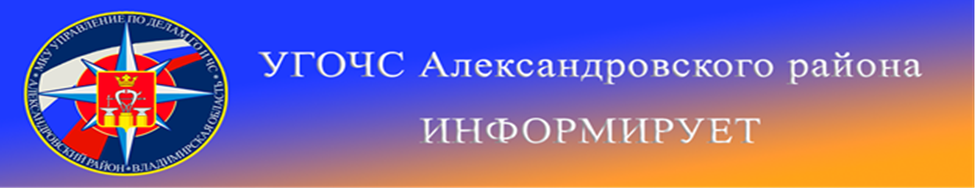 Если вы обнаружите открытый канализационный колодец, не будьте равнодушными. Сначала постарайтесь обезопасить это место, чтобы никто из прохожих не провалился. Самостоятельно огородите открытый люк и обозначьте опасную зону при помощи подручных средств: больших веток, ящиков, коробок.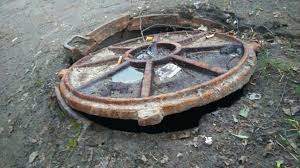 Затем позвоните в Единую дежурно-диспетчерскую службу Александровского района. Сообщая об открытом люке, обязательно назовите точный адрес, чтобы специалисты определили, в чьем ведомстве находится данный объект и кого наказывать за нарушения.Если под рукой нет номеров телефонов данных служб, звоните по единому номеру экстренных служб 112.Если люк расположен в вашем дворе, можно сразу обратится в свою управляющую компанию. Рекомендуется направить заявление на имя ее руководителя. Но нужно понимать, что сроки рассмотрения обращения и принятия конкретных мер составляют 7 рабочих дней на основании статьи 314 ГК РФ.Что делать, если провалился в люкК сожалению, такая экстремальная ситуация может случиться с каждым, поэтому важно знать порядок действий. Также необходимо объяснить детям, что нельзя наступать на люки и играть около открытых колодцев.Как правило, в канализационные люки проваливаются люди, которые не считают нужным обходить их.Чтобы избежать трагедии, смотрите под ноги, не наступайте на крышки люков – они могут сместиться, и вы провалитесь. В темноте нужно быть особенно внимательным. Если вы все-таки упали в колодец, но не получили серьезных повреждений, то оглядитесь вокруг и найдите лестницу или скобы в стене, по которым можно подняться наверх. Если вы не можете самостоятельно справиться с подъемом, как можно громче кричите, чтобы привлечь внимание проходящих мимо людей. Они помогут вам выбраться, а при необходимости вызовут спасателей и скорую помощь. Если дозваться не получается – пытайтесь позвонить и вызвать спецслужбы, регулярно подавая голос – есть шанс, что вас все-таки заметят. В любом случае, главное – не паниковать и набраться мужества, чтобы сохранить силы.Когда вы так или иначе выберетесь, сразу вызывайте сотрудников полиции. Они должны составить протокол с указанием конкретного адреса открытого люка. Не забудьте взять копию протокола – он пригодится, когда будете подавать иск в суд. Кроме того, нужно обратится к врачу, чтобы он зафиксировал полученные травмы и выдал справку. На основании данных документов вы имеете право потребовать от виновников компенсации физического и морального вреда, а также затраченных на лечение средств.Если вы были за рулем, въехали в открытый люк и повредили автомобиль, нужно вызвать к месту происшествия сотрудников ГИБДД. Машину при этом лучше не передвигать, однако не забудьте выставить знак аварийной остановки. Инспектор составит протокол – проследите, чтобы там были зафиксированы все детали: точный адрес, отсутствие предупредительных знаков возле открытого люка, характер повреждений. Сфотографируйте место ДТП и открытый люк. Найдите свидетелей, если с вами не было попутчиков. Оценивая с экспертами ущерб, который был нанесен автомобилю, пригласите представителей собственника колодца.Предъявить претензию нужно непосредственно собственнику канализационного люка, отправив жалобу с приложением копий всех документов. Если переговоры ни к чему не приводят, стоит обратиться в суд и взыскать компенсацию. Перед этим рекомендуется проконсультироваться с юристом. Если ваш иск будет удовлетворен, виновники должны будут возместить ущерб. Напоминаем номера телефонов экстренных служб района:
112            (49244) 2-34-12